Chapitre 2NOMBRES DECIMAUX (suite)I – Repérer sur une demi-droite graduée Définition : une demi-droite graduée est une demi-droite sur laquelle on choisit une unité de longueur qu’on reporte régulièrement à partir de l’origineExemple :              /________________/__________________/_______________/Propriété : sur une demi-droite graduée :Chaque point est repéré par un nombre appelé abscisse de ce pointA chaque nombre correspond un pointExemple :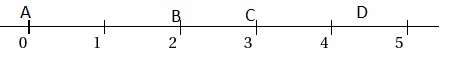 L’abscisse du point A est le nombre 0 (zéro)Le point B a pour abscisse le nombre 2Le nombre 3 est l’abscisse du point CL’abscisse du point D est le nombre 4,5Remarque :  l’origine d’une demi-droite graduée a pour abscisse le nombre 0.II – Comparer, ranger, encadrer, intercaler des nombresDéfinitions :Comparer deux nombres, c’est dire s’ils sont égaux ou dire lequel est le plus petit ou lequel est le plus grand.Exemple :11,2  33,4 qui se lit « 11,2 est inférieur à 33,4 »7  5,2 qui se lit « 7 est supérieur à 5,2 » 8,3 = 8,30Remarque : pour comparer des nombres décimaux qui ont la même partie entière, il vaut mieux avoir le même nombre de chiffres après la virguleExemples :5,860  5,8524,147  4,20012,03  12,30Définitions :Ranger des nombres dans l’ordre croissant, c’est les ranger du plus petit au plus grandRanger des nombres dans l’ordre décroissant, c’est les ranger du plus grand au plus petitExemples :Dans l’ordre croissant : 7,1  8,47  10,34Dans l’ordre décroissant : 20,3  12,1  9,700  9,234Définition : Encadrer un nombre, c’est l’écrire entre un nombre qui lui est inférieur et un nombre qui lui est supérieur.Exemples :20  25,4  30 est un encadrement de 25,4On lit « 25,4 est compris entre 20 et 30 »Encadrer 12,3 par deux entiers consécutifs (qui se suivent)12  12,3  13 est un encadrement de 12,3Définition :Intercaler un (ou plusieurs) nombres entre deux nombres, c’est trouver un (ou plusieurs) nombres entre ces deux nombres.Exemple : on peut intercaler 13,3 entre 13 et 13,4en complétant ci-dessous, intercaler trois nombres entre 7,12 et 7,13 : 7,12  7,1234  7,1250  7,1299  7,13 III – Valeurs approchées d’un nombre décimal à l’aide d’exempleUne valeur approchée d’un nombre est un nombre très proche de celui qu’il remplace et est utilisé pour simplifier un résultat. Exemple 1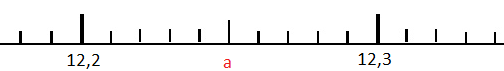 Exemple 2 : Poser la division de 136,13 par 11136,130 / 11 = 12,3754545… La division de 136,13 par 11 ne se termine pas. Donc le quotient de 136,13 par 11 n’est pas un nombre décimal. On ne peut pas donner une écriture décimale exacte, mais on peut donner une valeur approchée. Remarque : Quand on veut donner une valeur approchée, on peut utiliser le symbole «   » qui se lit « environ égal à »Dans l’exemple 1, on peut noter a  12  (valeur approchée à l’unité)a  12,26 (valeur approchée au centième)   «  = » s’utilise seulement pour les valeurs exactes.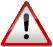 Pour les valeurs approchées, on utilise «   » IV – Convertir des mesuresRappels : Remarques : « tonne » se note « t » et « quintal » se note « q »		1 t = 1000 kg      et 1 q = 100 kgUn encadrement à l’unité de a est :Un encadrement à l’unité de a est :Un encadrement à l’unité de a est :12 est une valeur approchée par défaut à l’unité de a12  a 1313 est une valeur approchée par excès à l’unité de aUn encadrement au dixième de a est :Un encadrement au dixième de a est :Un encadrement au dixième de a est :12,2 est une valeur approchée par défaut au dixième de a12,2  a  12,312,3 est une valeur approchée par excès au dixième de aUn encadrement au centième de a est :Un encadrement au centième de a est :Un encadrement au centième de a est :12,26 est une valeur approchée par défaut au centième de a12,26  a  12,2712,27 est une valeur approchée par excès au centième de aMillierCentaineDizaineUnitéDixièmeCentièmeMillième10001001010,10,010,001Kilomètre (km)Hectomètre (hm)Décamètre (dam)Mètre (m)Décimètre (dm)Centimètre (cm)Millimètre (mm)Kilogramme (kg)Hectogramme (hg)Décagramme (dag)Gramme (g)Décigramme (dg)Centigramme (cg)Milligramme (mg)Kilolitre(kL)Hectolitre (hL)Décalitre (daL)Litre (L)Décilitre (dL)Centilitre (cL)Millilitre (mL)101001000100010010« k… » se lit « kilo… »« h… » se lit « hecto… »« da » se lit « déca… »« d… » se lit « déci…»« c… » se lit « centi… »«m… »  se lit « milli… »Unités de longueurUnités de longueurUnités de longueurUnités de longueurUnités de longueurUnités de longueurUnités de longueurKilomètreHectomètre Décamètre Mètre Décimètre Centimètre Millimètre kmhmdammdmcmMmUnités de masseUnités de masseUnités de masseUnités de masseUnités de masseUnités de masseUnités de masseKilogrammeHectogramme Décagramme Gramme Décigramme Centigramme Milligramme kghgdaggdgcgmgUnités de contenanceUnités de contenanceUnités de contenanceUnités de contenanceUnités de contenanceUnités de contenanceKilolitreHectolitre Décalitre Litre Décilitre Centilitre Millilitre kLhLdaLLdLcLmL